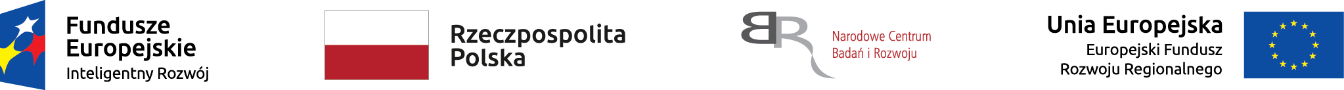 Nr sprawy: 5/2021/BK/AutoInvent	    Załącznik nr 2 do Zapytania ofertowegoOpis przedmiotu zamówienia - wymagane parametry techniczne urządzenia NR 5/2021/BK/AutoInventUwaga: *Wykonawca w kolumnie C zobowiązany jest wpisać szczegółowe informacje dotyczące oferowanego urządzenia dla każdego parametru wg każdego z punktów wykazu z Opisu przedmiotu zamówienia.Brak wypełnienia wszystkich pozycji w kolumnie C będzie uważane za niespełnienie warunków minimalnych przez oferowane urządzenie i będzie skutkowało odrzuceniem oferty Wykonawcy.....................................................		  ................................................................................        	      miejsce  i  data  złożenia  oświadczenia                                                             pieczęć  i  podpisy  upoważnionych  przedstawicieli  Wykonawcy ABCLp.Parametry techniczne urządzeniaSpełnienie parametrów minimum oferowanego urządzenia
(należy poniżej wpisać parametry oferowanego urządzenia)AModuł sygnalizacji świetlno-dźwiękowej  do montażu na zewnątrz np. SIRENA, MUCCO, ema Electronic lub równoważny……………………………………………….nazwa producenta (dystrybutora) oraz symbol produktu lub nazwa handlowa oferowanego urządzenia1Minimalne wymagane parametry techniczne:Stopień ochrony: IP65 lub wyższyMożliwość pracy w zakresie temperatury: -20÷+50°CŹródło światła: LEDKolor klosza: PomarańczowyMateriał klosza: Poliwęglan Tryb pracy: Światło migające/ stroboskopowe / ze zmienną częstotliwością miganiaNapięcie zasilania: 12÷24 V AC/DCTyp brzęczka: ElektromagnetycznyNatężenie dźwięku: 70 dB lub wyższeUchwyt montażowy do montażu na ścianie lub słupie, zintegrowany lub oddzielny2Masa maksymalna:2 kg3Wysokość maksymalna:300 mm 4Ilość:1 szt.